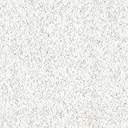 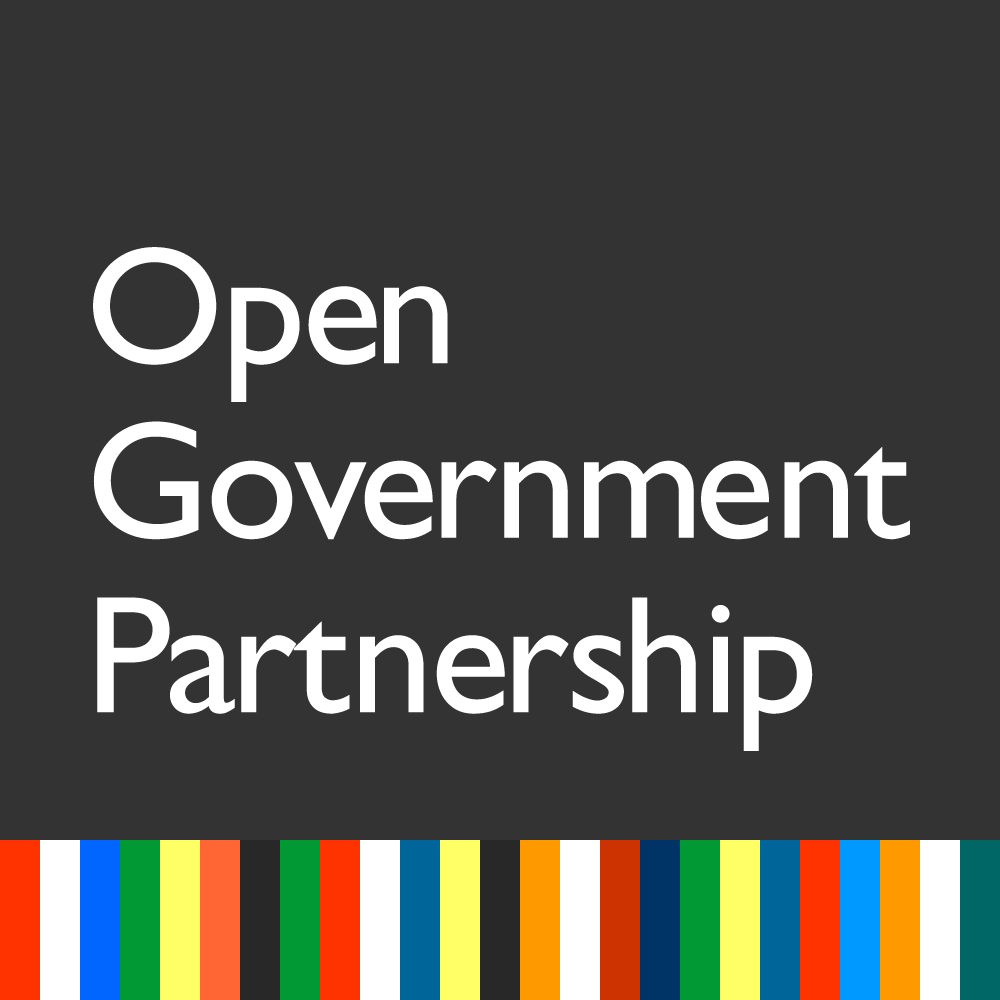 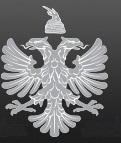 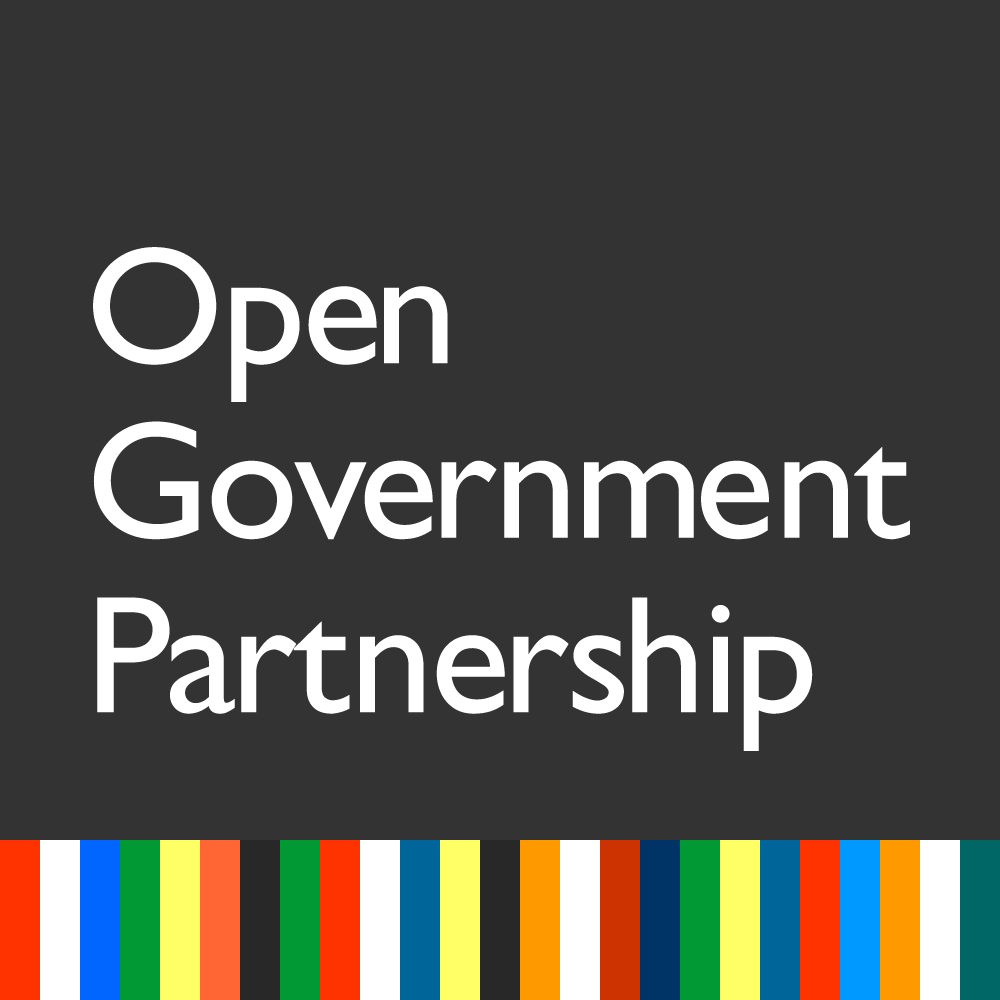 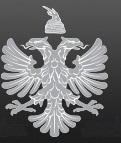 Lista e Shkurtesave1. HYRJEPartneriteti për Qeverisje të Hapur (OGP) është një nismë dhe përpjekje ndërkombëtare për të përmirësuar cilësinë e qeverisjes, për të inkurajuar pjesëmarrjen qytetare në vendimmarrje dhe rritjen e përgjegjshmërisë së qeverisë ndaj qytetarëve. Të gjithë dëshirojmë një qeverisje më transparente, efektive dhe të përgjegjshme- me institucione që fuqizojnë qytetarët dhe janë të përgjegjshme  ndaj kërkesave të tyre.Transparenca është leva më e fuqishme për arritjen e kësaj. OGP ka vërtetuar tashmë fuqinë e kësaj qasjeje. Gjatë vitit të parë, numri i vendeve pjesëmarrëse u rrit nga 8 në 60 vende. Secili nga vendet pjesëmarrëse ka përqafuar Deklaratën e Parimeve të OGP-së, dhe është angazhuar për hartimin dhe zbatimin e planveprimeve kombëtare në bashkëpunim me shoqërinë civile. OGP synon të sigurojë angazhime konkrete për të nxitur transparencën, fuqizimin e qytetarëve, luftën ndaj korrupsionit dhe përfshirjen e teknologjive të reja për të forcuar qeverisjen nga qeveritë. Për të arritur këto objektiva, OGP sjell së bashku qeveritë dhe organizatat e shoqërisë civile në rolin e partnerëve të barabartë. Hartimi i planveprimit është një hap kyç që qeveritë ndërmarrin pas anëtarësimit në OGP. Planveprimet e OGP janë dokumente të cilat mund të përditësohen rregullisht. Planveprimi i secilit vend krijon angazhime konkrete për t’u hapur rrugë zbatimit të reformave të qeverisë. Këto angazhime mund të bazohen në përpjekjet ekzistuese, në identifikimin e masave të reja për të përfunduar reformat ne zhvillim apo të ndërmarrë veprime në një fushë krejtësisht të re. Angazhimet duhet të strukturohen rreth sfidave kryesore që hasin të gjitha qeveritë: përmirësimin e shërbimeve publike, rritjen e integritetin publik, menaxhimin e burimeve publike në mënyrë më efikase, krijimin e komuniteteve më të sigurta dhe rritjen e përgjegjshmërisë së korporatave. Angazhimet duhet të reflektojë gjithashtu edhe parimet kryesore të partneritetit për qeverisje të hapur: transparencë, pjesëmarrje qytetare në vendimmarrje, përgjegjshmëri si dhe risi teknologjike. Në fund të vitit 2011, qeveria e Shqipërisë krijoi një Grup Pune Ndërministror (GPN) për hartimin e planveprimit të OGP, në përputhje me Strategjinë Kombëtare për Zhvillim dhe Integrim si dhe Strategjinë Kombëtare Anti-Korrupsion. GPN udhëhiqet nga Ministri për Inovacionin dhe Teknologjinë e Informacionit dhe përbëhet nga zyrtarë të nivelit të lartë të ministrive te linjës dhe institucioneve qeverisë qendrore. Ndërmjet Janarit dhe Marsit 2012, u hartua drafti i planveprimit në bazë të kontibutit dhe te dhenave të institucioneve qeveritare pjesëmarrëse. Të përfshira ne proces ishin edhe Organizatat e shoqërisë civile si dhe media (e shkruar dhe elektronike) e cila ndihmoi në transmetimin në kohë te informacionit për publikun.Angazhimet e qeverisë shqiptare adresuan tre nga pesë Sfidat Kryesore të OGP-së: Rritjen e integritetit publik, përmirësimin e shërbimeve publike dhe menaxhimin e burimeve publike në mënyrë më efikase. 
Për periudhën 2012 – 2013, qeveria shqiptare ka ndërmarrë në total 30 (tridhjetë) angazhime, të cilat janë të reflektuara edhe në një numër projektesh dhe iniciativash të strategjisë "Shqipëria Digjitale" për  zhvillimin e sektorit të TIK.2. ANGAZHIMET E SHQIPERISE NE PLANVEPRIMPlanveprimi i Parë Shqiptar i OGP-së u fokusua në rritjen e cilësisë dhe efikasitetit në menaxhimin e shërbimeve dhe burimeve publike nëpërmjet zbatimit të masave në fushën e transparencës fiskale, aksesit në informacion, përdorimin e teknologjisë së informacionit (TI) dhe pjesëmarrjen e qytetarëve në procesin e zhvillimit të politikave publike.2.1 ANGAZHIMET DHE PARIMET E OGP Të katër parimet e OGP u mbuluan nga angazhimet e Qeverisë Shqiptare, shpërndarja e të cilave është treguar në Tabelën 1Tabela 1, Shperndarja e angazhimeve vs. 4 parimeve kryesore te OGPMë poshtë gjenden të detajuara disa përmbledhje të shkurtra të angazhimeve të ndërmarra nga Planveprimi 2012-2013 i Qeverisë Shqiptare 2.1.1 TrANSPARENCA2.1.2 PJESEMARRJA PUBLIKE2.1.3 PERGJEGJSHMERIA2.1.4 TEKNOLOGJIA DHE INOVACIONI2.2 ANGAZHIMET DHE SFIDAT E MEDHA TE OPGPlanveprimi përbëhet nga 3 fusha prioritare: Rritja e integritetit publik, menaxhimi efektiv i burimeve publike dhe përmirësimi i shërbimeve publike. Shpërndarja e Angazhimeve të Shqipërisë sipas 5 (pesë) sfidave te mëdha të OPG tregohet në Tabelën 2.Tabela 2, Angazhimet për OPG vs. Sfidave të Medha16 (gjashtëmbëdhjetë) në 30 (tridhjetë) angazhime janë marrë  në kuadrin e sfidës  "Përmirësimi i shërbimeve publike"; njëmbëdhjetë (11) angazhime në kuadrin e "Rritjes se integritetit publik" dhe 3 (tre) angazhime për sfidën e "Menaxhimit të burimeve publike në mënyrë më efektive".3 METODOLOGJIA3.1 METODOLOGJIA E VLERESIMITMetodologjia e Vlerësimit e përdorur në këtë proces është bazuar në udhëzimet e lëshuara nga Instituti i Menaxhimit të Projektit (IMP). Metodologjia është e integruar gjithashtu edhe me metodologjinë e miratuar nga Komiteti Drejtues i OGP, e cila është paraqitur në Parimet Udhëzuese për Qeverinë për Raportet e Vetë- Vlerësimit dhe gjendet në: ëëë.opengovernmentpartnership.org.
Kjo metodologji vlerësimi ofron një seri të plotë të funksioneve dhe parimeve të nevojshme për të kryer vlerësimin, për të vendosur mbi kriteret e vlerësimit, për ta udhëhequr atë, për të njerrë rezultatet, për të  analizuar dhe gjeneruar gjetjet mbi qeverinë dhe angazhimet e saj.
Metodologjia e vlerësimit përbëhet nga tre faza. Secila fazë i shërben një qëllimi të përcaktuar përmes të cilit kryhen disa aktivitete. Tre fazat dhe aktivitetet e tyre përkatëse janë përshkruar në Tabelën 3.Tabela 3, Stadet dhe aktivitetet e MetodologjisëProcesi i vetëvlerësimit të OGP synon të sigurojë informacion të mjaftueshëm për bashkëpunëtoret në mënyrë që ata të vlerësojnë angazhimet aktuale të Planit të Veprimit, të rishikojnë planin e veprimit dhe të përgatisin hapat vijuese.Ky studim vetëvlerësues ndjek një metodologji të plotë me faza të përcaktuara dhe një vlerësimi metodik. Rëndësia e vlerësimit të angazhimeve qëndron në vlerësimin e gatishmërisë dhe statusit të Qeverisë, jo vetëm ndaj angazhimeve të saj, por edhe ndaj qytetarëve dhe parimeve e  sfidave të OGP-së.
Vlerësimi i angazhimeve matet kundrejt objektivave të mirë përcaktuara dhe një statusi të  përshkruar mirë. Vlerësimi do të ndjekë kriteret sistematike që reflektojnë gatishmërinë për arritjen e objektivave dhe kërkesave të sakta.3.2 TREGUESITMonitorimi dhe vlerësimi janë hapa të rëndësishëm në identifikimin e suksesshëm të statusit dhe progresit të angazhimeve brenda kontekstit të qeverisë. Kjo lejon implementuesit dhe aktorët e tjerë të jenë të mirë informuar në lidhje me statusin e tyre, praktikat e suksesshme, identifikimin e pikave të dobëta, dhe mundësitë për adresimin e problemeve potenciale.Monitorimi dhe vlerësimi i specifikave, të përcaktuara mirë, dhe treguesve është çelësi për një proces efikas.3.2.1 TREGUESIT SASIOREMetodologjia e zgjedhur është e bazuar dhe në përputhje me udhëzimet e OGP-së. Statusi i angazhimeve matet në bazë të 4 (katër) niveleve të mëposhtme:Për secilin nivel ekziston një sistem peshimi, i cili ndihmon ekipin në përftimin e treguesve të matshëm duke matur nivelin e plotësimit të angazhimeve. Peshat janë vendosur bazuar në një qasje subjektiv të drejtpërdrejtë. Statusi i angazhimeve definohet në anketën e DI (shih Aneksin A), e cila plotësohet drejtpërdrejt nga DI.Tregues të tjerë të matshëm janë paraqitur më poshtë:Nr i angazhimeve për secilin parim dhe statusi i tyre përkatësNr i angazhimeve për secilën sfidë dhe statusi i tyre përkatësAngazhimet sipas institucioneveTreguesit e matshëm që lidhen me OshC-të, nëse ka .Gjatë procesit të vlerësimit mund të futen edhe tregues të tjerë.3.2.2 TREGUESIT SASIORETreguesit cilësorë janë gjykimet dhe perceptimet e njerëzve në lidhje me një subjekt, në rastin tonë angazhimi apo iniciativa ndaj OGP-së. Treguesit cilësorë përcjellin informacion në formë përshkruese, dhe mund të përfshijnë opinione. Analiza cilësore është e nevojshme për të sqaruar pse një situatë e veçantë ka lindur si dhe konteksti e mundësisë së ndërhyrjes.OGP  ka lidhje të drejtpërdrejtë me transparencën e qeverisë ndaj qytetarëve të saj, të përfaqësuar drejtpërdrejt ose nëpërmjet një OShC.Nëpërmjet OshC-ve online dhe anketave gjatë seminareve u vlerësuan një listë e treguesve cilësorë, si për shembull: perceptimi mbi ndikimin e OGP-së  në Shqipëri gjatë fazës së zbatimit, perceptimi mbi qëndrimin e qeverisë në lidhje me angazhimet e marra dhe perceptimi i përgjithshëm për procesin. 4. ZBATIMI I PLANVEPRIMIT KOMBETARQeveria ka kryer një vlerësim të plotë të ecurisë së angazhimeve të saj, si dhe ka vlerësuar angazhimin qytetar në procesin e hartimit të OGP.Ekipi i vlerësimit hartoi një studim online dhe një intervistë të strukturuar mbi statusin për aktorët publikë, organizoi takime me aktorë të OGP, organizoi një tryezë të gjerë të rrumbullakët me përfaqësues të shoqërisë civile.  Pas këtyre hapave, u arrintën konkluzionet e mëposhtme.4.1 ANGAZHIMET, PARIMET DHE STATISTIKA Si pjesë e punës së saj monitoruese, Ministria e Inovacionit dhe Administratës Publike, nëpërmjet Agjencisë Kombëtare për Shoqërinë e Informacionit mblodhi informacion mbi progresin në plotësimin e angazhimeve të Planit të Veprimit. Sipas përditësimit të fundit në Shtator, statusi i implementimit është paraqitur në Tabelën 4 si më poshtë:Tabela 2, Realizimi i angazhimeve sipas secilit parimShkalla e plotësimit, e llogaritur duke përdorur indeksin sasior subjektive, siç përshkruhet në seksionin 4.2.1, është 62%.Angazhimet për parimin e "përdorimit të teknologjisë dhe inovacionit", përfaqësojnë shumicën e angazhimeve të planit të veprimit dhe njëkohësisht përqindjen më të lartë të realizimit. Portali ëëë.e-albania.al u krijua me sukses, duke ofruar informacion me interes për qytetarët, sektorin privat, institucionet dhe vizitorët. Portale të tjera, si www.gjykata.gov.al, kanë vënë në zbatim sisteme të reja të informacionit për përmirësimin e shërbimeve publike. Këto shërbime synojnë të përcjellin online pretendimet  e qytetarëve në sistemin gjyqësor së bashku me një numër angazhimesh të tjera si e-aktet, e-prokurimet, e-procedurat koncesionare, digjitalizimin e regjistrit të noterisë, kontrollin e punës dhe ankimimet online.Konsultimet dhe reagime nga aktorët jo- qeveritare u morën gjatë zbatimit të disa angazhimeve . Gjatë procesit të zbatimit, u organizuan online konsultimet e mëposhtme:Një tryezë e rrumbullakët nga Agjencia e Prokurimit Publik me Shoqatën Shqiptare të Teknologjisë së Informacionit ( AITA ) .E- Punësimi u ndihmua dhe u mbikqyr nga Shërbimi Publik i Punësimit Suedez nën përgjegjësinë e plotë të Ministrisë së Punës .Ministria për Inovacionin dhe TIK punoi për të hartuar një ligj të ri mbi " Njoftimet dhe konsultimet publike" në bashkëpunim të ngushtë me komunitetin e OSHC-ve dhe Avokatin e Popullit. U arritën përmirësime në lidhje me transparencën e buxhetit, dhe tashmë mund te gjenden te publikuara online të gjitha shpenzimet ditore të buxhetit të shtetit.Përsa i përket pjesëmarrjes qytetare, shumica e faqeve zyrtare të institucioneve publike ftuan dhe arritën në mënyrë të suksesshme pjesëmarrjen publike në fazën e planifikimit/ programimit .4.2 ANGAZHIMET, SFIDAT DHE STATISTIKAAngazhimet e Qeverisë Shqiptare adresuan kryesisht tre Sfidat Kryesore të OGP: Rritjen e integritetit publik, përmirësimin e shërbimeve publike, dhe menaxhimin e burimeve publike në mënyrë më efektive. Në Tabelën 5, Realizimi i Angazhimeve për secilën Sfidë,  gjendet  përmbledhja e progresit për zbatimin e këtyre angazhimeve deri më 30 Shtator 2013.Tabela 3, Realizimi i Angazhimeve për secilën SfidëStatusi i progresit të të gjitha angazhimeve të qeverisë shqiptare gjendet në Shtojcën E. : Statusi përfundimtar  i angazhimeve 4.3 REZULTATET E OShC ONLINE dhe SONDAZHET E SEMINAREVE 4.3.1 PROCESI I PREGATITJES SË ANKETËSNjë anketë online u krijua për OSHC-të, institucionet akademike, si dhe përfaqësues të biznesit në mënyrë që të vlerësohej pozicioni i tyre drejt OGP, ndikimin, angazhimet e OGP dhe perceptimin dhe besimin e tyre.Në Shqipëri ka rreth 1,500 OShC të regjistruara, nga të cilat 700 janë raportuar aktive. Gjatë këtij  procesi vetëvlerësimi, ekipi i vlerësimit identifikoi pothuajse 55% të tyre nëpërmjet burimeve të ndryshme të besueshme. Në Shqipëri, nuk ekziston një bazë të dhënash e konsoliduar për të gjitha OSHC-të aktive.Si rezultat, anketa online kontaktoi 390 organizata që përfaqësojnë kategori të ndryshme  duke nisur nga OSHC-të, përfaqësuesit e biznesit dhe institucionet akademike. Burimet e përdorura janë bazuar në bazën e përditësuar të të dhënave të qeverisë dhe donatorëve të OSHC-ve.Norma e përgjigjeve gjatë  anketës ishte e lartë, mbi 15% ,duke përfaqësuar një kampion të mirë nga popullata OSHC-ve.Gjatë seminarit, rreth 44 OShC u përfaqësuan në mënyrë aktive, ku 80% e tyre iu përgjigjën anketës në letër. Rezultatet e konsoliduara nga të dy sondazhet janë paraqitur në seksionin vijues.4.3.2 REZULTATET E ANKETESNë vijim paraqitet një listë me disa pyetje të përzgjedhura nga anketa, të cilat përshkruajnë kryesisht nivelin e angazhimit në procesin  e OGP, nivelin e angazhimit dhe kontributit.Pyetje: A mund të vlerësoni impaktin e zbatimit te Sfidave të Mëdha të OGP-së?Pyetje: Cilat janë Sfidat Kryesore të OGP në të cilat Qeveria duhet të fokusohet në të ardhmen?Koment shtesë: Siç vërehet, përmirësimi i shërbimeve publike konsiderohet Sfidë Kryesore më prioritet të lartë.4.4 PRAKTIKAT E ZGJEDHURAKy seksion do të paraqesë praktikat e zgjedhura gjatë zbatimit të Planveprimit të OGP në Shqipëri. Këto praktika do të shërbejë si një pikë referimi për angazhimet e ardhshme si dhe për zhvillimin e Planveprimit të ri.5. PËRMBLEDHJE PËR PROCESIN E OGP 5.1 PËRGATITJA E PLANVEPRIMIT TË OGPRepublika e Shqipërisë konfirmoi pjesëmarrjen e saj në iniciativën Partneriteti për qeverisje të hapur më 2 gusht 2011, me anë të një letre nga ana e Ministrit për Inovacionin dhe TIK . Gjatë ceremonisë së lançimit të iniciativës së  OGP në Nju Jork më 21 shtator 2011 ,kryeministri shqiptar theksoi se "Shqipëria është një vend që po bën përpjekje serioze drejt qeverisjes transparente. Në këtë Forum , Shqipëria gjeti frymëzimin dhe mbështetjen për të zbatuar një plan veprim që përputhet me të gjitha angazhimet që rrjedhin nga marrëveshja e anëtarësimit ".Hapi i parë i ndërmarrë nga Qeveria ishte krijimi i Grupit të Punës Ndërministror ( GPN ) me urdhër të Kryeministrit ( nr 104 , datë 28 dhjetor 2011) , me qëllimin primar " Hartimi i Plan Veprimit Shqiptar për Partneritetin për qeverisje të hapur " . Ministri për Inovacionin dhe TIK ishte në krye të GPN, ndërkohë që anëtarët e tjerë janë ose zëvendësministra të Qeverisë Shqiptare , këshilltarë tëi Kryeministrit për shoqërinë e informacionit , apo Drejtori i Përgjithshëm i Agjencisë Kombëtare për Shoqërinë e Informacionit. .U krijua gjithashtu edhe një Grup Pune Teknik ( GPT ) ku u përfshinë ekspertë, drejtorë ose specialistë nga të gjitha ministritë dhe të gjitha institucionet . Sekretariati Teknik (ST) i GPN-së u krijua në rolin e koordinatorit që do të rishikojë planin e veprimit . (Më poshte kontakti ST) .Gjatë muajit janar 2012, të gjithë anëtarët e GPN u njohën me materialet që përshkruajnë programin e OGP-së  dhe me draftin e parë të Plan Veprimit të Shqiprërisë për OGP . Takimi i parë i GPN u mbajt në fund të janarit për të diskutuar draftin e parë të Plan Veprimit OGP dhe afatet e angazhimeve . Ky takim u pasua nga dy takime të tjera të zhvilluara respektivisht më 20 mars 2013 dhe 6 prill 2013. 
Në shkurt 2012 ,GPN organizoi një tryezë të rrumbullakët me disa përfaqësues të OJQ-ve të vendit , të cilët kishin ndjekur hartimin e Plan Veprimit të  OGP-së dhe kishin kontribuar me interes .
Plan Veprimi Përfundimtar iu dorëzuar OGP-së përpara pjesëmarrjes së Ministrit për Inovacionin dhe Teknologjinë e Informacionit në takimin e dytë ndërkombëtar të OGP-së që u mbajt në Brazil më 17-18 prill 2012.Angazhimet e Plan Veprimit të Shqipërisë  kanë ndikuar në 9 institucione dhe agjenci qeveritare. Një grup prej afro 20 organiza të shoqërisë civile ( OSHC) mbajtën një proces dialogu dhe bashkëpunimi për zbatimin e OGP dhe për përshtatjen e tij me nevojat dhe kontekstin  tonë. 5.2 MoNITORIMI I PLAN VEPRIMIT TE OGP Sekretariati Teknik (ST) i GPN ndoqi një proces të pastrukturuar monitorimi për të ndjekur progresin e impelementimit të cdo angazhimi.Angazhimi formal i OShC gjatë zbatimit të angazhimeve të planit të veprimit nuk ka qenë i konsiderueshëm dhe i formalizuar.Si pjesë e procesit të vetëvlerësimit, MIAP & AKSHII kryen një raund përfundimtar të vlerësimit të përmbushjes  së Angazhimeve të Planit të Veprimit me secilën prej organizatave zbatuese të mëposhtme:Tabela 4, Institucionet dhe shpërndarja e angazhimeve 5.3 PËRGATITJA E VETË-VLERËSIMIT Procesi i vetëvlerësimit të OGP u bazuar në udhëzimet e OGP për procesin, sipas kuadrit të IMP. Ky është një proces i ndershëm vlerësimi i performancës së qeverisë në zbatimin e angazhimeve të ndërmarra.
Ekipi i Vlerësimit ndoqi me kujdes rekomandimet e OGP-së dhe kreu të paktën dy javë konsultime publike, duke filluar nga identifikimi i OSHC-ve, përfaqësuesve të biznesit dhe palëve të tjera të interesuara, nje numer që shkon afërsisht në katërqind (400).Ekipi hartoi një pyetësor online me pyetje  në lidhje me gjykimin dhe perceptimin e OSHC-ve në drejtim të zbatimit të OGP-se  si dhe angazhimin e tyre në këtë proces.Ekipi përgatiti gjithashtu një studim për aktorët publikë të përfshirë në angazhimet e OGP-së, të cilin e prezantoi personalisht gjatë seminarit të vlerësimit të OGP me OSHC-e dhe organizoi kontakte dhe takime të drejtpërdrejta, në mënyrë që të informoheshin mbi statusin e angazhimeve.Procesi vazhdoi me organizimin e një seminari me OSHC-e për të patur kontributin e tyre rreth statusit të angazhimeve. Pasuan kontaktet dhe takime të drejtpërdrejta, përfshirë fondacionin Soros, një nga OSHC-e kryesore globale që mbështesin nismën OGP.Vetë-vlerësimi i parë OGP u dorëzuar më 10 tetor dhe raporti përfundimtar do të dorëzohet më 21 tetor 2013.Procesi i plotë zgjati rreth 5 (pesë) javë.5.4 DETAJE MBI ANGAZHIMET E SË ARDHMES ANGAZHIMIPërmirësimi i shërbimit të Rekrutimit të Administratës Publike nëpërmjet një procesi më transparent, efikas dhe të bazuar në meritokraci .PËRSHKRIM Një rekomandim i vazhdueshëm nga qytetarët përmes OSHC-ve të tyre, si dhe nga përfaqësuesit e biznesit është krijimi për një proces më të mirë dhe më efikas rekrutimi në administratën publike, i bazuar në meritokraci, i cili do të mundësojë përmirësimin e shërbimeve publike dhe integritetin e nëpunësve publikë. Si rezultat, qeveria po lancon këtë angazhim të ri për të sjellë së bashku interesat e qeverisë me bizneset private dhe qytetarët 'për një forcë më të mirë dhe më efikase nëpunësish publikë.
Procesi po udhëhiqet nga Ministri për Inovacionin dhe Administratës Publike.Aktivitetet
• Përgatitja e legjislacionit sekondar në bazë të Ligjit të ri për nëpunësit civilë , i cili synon të krijojë një sistem të hapur dhe transparent për rekrutimin , motivimin , promovimin, vlerësimin e performancës , trajnimin dhe aspekte të tjera të menaxhimit të nëpunësve civil .Rishikimi i të gjitha procedurave të lidhura me vendet e lira të punës , përcaktimin e kritereve të përzgjedhjes të nepunësve civilë , panelit përzgjedhës , mundësisë së karrierës , monitorimin e aplikantit dhe të drejtën  për ankimim.Përdorimi i teknologjisë për një sistem HRMIS të mirë dhe më efikas, dhe gjithashtu krijimi i një ëebsite të ri për Departamentin e Administratës Publike ( DAP ) . Shpalljet për vendet e lira të punës do të publikohet në faqen e internetit te DAP (www.pad.gov.al) , në portalin e Shërbimit Kombëtar të Punësimit (www.epunesim.gov.al) dhe në Portalin Unik të Qeverisë (www.e - albania.al) , dhe në portalet online të punësimit të përzgjedhura nga OSHC-të apo organizatat private. Qytetarët abonuar do të informohen në mënyrë periodike në lidhje me mundësitë e punësimit në administratën publike .Kandidatët e mundshëm do të mund  të dorëzojnë formularët e tyre të aplikimit dhe dokumentet tjera të kërkuara online si dhe do të kenë mundësi të ndjekin  procesin e tyre të aplikimit.6 PERFUNDIME DHE REKOMANDIMEQeveria shqiptare ka shprehur publikisht dhe ndërkombëtarisht angazhimin e saj ndaj Deklaratës së Hapur për Partneritet dhe rritjen e  informacionit të disponueshëm në lidhje me aktivitetet e qeverisë , duke inkurajuar pjesëmarrjen e publikut  dhe duke zbatuar standardet më të larta të integritetit në administratën publike dhe lehtësimin e aksesit në teknologjitë e reja .Qeveria shqiptare do të vazhdojë të marrë pjesë në OGP . Sfidat e mbetura do të shqyrtohen me kujdes dhe prioritet gjatë muajve të ardhshëm së bashku me sfidat dhe iniciativat e reja të qeverisë së sapozgjedhur.
Gjatë verës së vitit 2013, Ministria për Inovacionin dhe TIK hartoi një ligj të ri mbi "Njoftimet dhe Konsultimet Publike"  në bashkëpunim të ngushtë me komunitetin e OSHC-ve dhe Avokatin e Popullit.Ministria e Drejtësisë ka punuar për ndryshimin e ligjit "Për të Drejtën e Informimit për Dokumentet Zyrtare " ( Ligji nr 8503 , datë 30.06.1999 ) . Asnjë prej tyre nuk është miratuar gjatë kohës që përgatitej ky vlerësim. Qeveria aktuale është plotësisht e angazhuar për t’i kaluar këto projektligje në Parlament.Nga reagimet e përfituara nga anketat online, seminaret  dhe takimet e mbajtura gjatë periudhës së vetë-vlerësimit me OShC të ndryshme u arrit në përfundimin se ekziston një mungesë e të kuptuarit të Iniciativës së Partneritetit për qeveri të hapur nga qytetarët dhe publiku.Si përfundim u nxorrën një numër mësimesh të dobishme gjatë procesit të përgjithshëm të përgatitjes së planit të veprimit , konsultimit , zbatimit dhe monitorimin. Disa nga më të rëndësishmet janë të listuara më poshtë :Prioritizimi dhe reduktimi i numrit të angazhimeve në të ardhmen.Përcaktimi i detajuar i afateve, buxhetit dhe aktiviteteve angazhimeveVendosjen e treguesve të vlerësimit , në mënyrë që të shmangen vlerësimet subjektive mbi implementimin e angazhimeveKrijimi një protokoll për mirëmbajtjen e ëebsite-it për të gjitha institucionet që janë të pajisura me ëebsite,  të cilat do të sigurojnë përmbajtje dhe informacion të përditësuar dhe të besueshëm. Konsultime me OShC-të dhe aktorët e tjerë privatë duhet të jenë të strukturuara , të rregullta , më të gjera dhe thelbësore . Monitorimi i Angazhimeve duhet të jetë një proces i shpeshtë dhe profesional.Bazuar në konsultimet e gjera me grupet publike dhe private të  interesit, rezultatet e sondazhit dhe mësimet e nxjerra, janë identifikuar rekomandimet vijuese , të renditura sipas përparësisë:Përmirësimi i ndërgjegjësimit rreth procesit të OGP-së nëpërmjet formave dhe metodave të ndryshme të marketingut dhe marrëdhënieve me publikun, në mënyrë për ta bërë atë të kuptueshëm dhe të kapshëm për një gamë të gjerë të publikut.Përfshirja e qeverive lokale në Planin e Veprimit të OGP në mënyrë që të zgjerohen grupet e interesit te cilat përfitojnë nga implementimi. Krijimi i një Forumi konsultimi të palëve të interesuara , me qëllim për të përmirësuar procesin , dialogun monitorimin dhe vlerësimin .Forcimi i marrëdhënieve midis aktorëve privatë dhe publikë në mënyrë që të sigurohet zbatimi i angazhimeve, bazuar në një proces të gjerë konsultimi.Prioritetet kryesore për OSHC-e mbeten Përmirësimi i Shërbimeve Publike dhe rritja e efektivitetit në Menaxhimin e burimeve publike , të cilat ofrojnë një orientim për riformulimin e angazhimeve aktuale dhe identifikimin e atyre të reja.Zgjerimi i e-shërbimeve si një mjet për përmirësimin e shërbimeve publike , angazhimeve qytetare dhe integritetin publik.SHTOJCA A – PYETËSORI për Drejtrorit e teknologjisë së Informacionit Ky studim u është shpërndarë të gjitha institucioneve në ngarkim të angazhimeve përkatëse, bazuar në Planin e Veprimit OGP.SHTOJCA B –Anketa e OShCAnketën e OShC e gjeni në http://ogpsurvey.pm-albania.com. Anketa u është shpërndarë rreth 390 OJQ-ve në të gjithë vendin.
Ky studim do të shërbejë si një nga burimet për përfundimin e vlerësimit të treguesve jo të matshëm, së bashku me përfundimet e seminarit dhe intervistat e drejtpërdrejta me disa përfaqësues të OSHC-ve.SHTOJCA C. Niveli i njohjes së angazhimeve nga OShC SHTOJCA D. Niveli i bashkëpunimit me OShC-të  per çdo angazhimSHTOJCA E. STATUSI I IMPLEMENTIMIT PËR SECILIN ANGAZHIMShkurtesaShpjegimCIODrejtor i Teknologjisë së InformacionitMIAMMetodologji  Integrimi për Aftësi dhe MaturiOShCOrganizatat e Shoqërisë CivileQSHQeveria e ShqipërisëTIKTeknologjia e Informacionit dhe KomunikimitGPNGrupi i Punës NdërministrorAKSHIAgjencia Kombëtare e Shoqërisë të InformacionitOGPOpen Government Partnership/ Partneriteti për Qeverisje të HapurAPPAgjencia e  Prokurimit  PublikIMPInstituti i Menaxhimit të ProjektitSTSekretariati TeknikGTPGrupi Teknik i PunësParimiPërshkrimiAngazhimet e ndërmarraTransparencaInformacioni mbi aktivitetet dhe vendimet e qeverisë është transparent, gjithëpërfshirës, në kohë dhe në dispozicion të publikut si dhe plotëson standardet themelore të të dhënave transparente  (p.sh. të dhënat e papërpunuara, ne format te hapur).9Pjesëmarrja publikeQeveritë kërkojnë të inkurajojnë përfshirjen e qytetarëve në debatin publik në mënyrë që të japin kontributin e tyre për krijimin e një qeverisje më të përgjegjshme, inovative dhe efektive.2Përgjegjshmëri Ekzistojnë rregulla, rregullore dhe mekanizmat të përcaktuar të cilat nxisin aktorët  qeveritarë të justifikojnë veprimet e tyre, të veprojnë në bazë të kritikave apo kërkesave të bëra ndaj tyre dhe të pranojnë përgjegjësinë për mos respektimin e  ligjit apo angazhimeve.7Teknologji dhe InovacionQeveritë duhet të kuptojnë dhe përqafojnë rëndësinë që ka afrimi i qytetarëve me aksesin e lirë ndaj teknologjisë, të pranojnë rolin e teknologjive të reja në sjelljen e risive dhe rëndësinë e rritjes së kapacitetit të qytetarëve në përdorimin e këtyre teknologjive/1230ANGAZHIMPERSHKRIMIETAPA KRYESOREAKTIVITETESistemi e-prokurimet për blerje te vogla të prokurimit publikThis e-procurement platform is a ëeb-based application that ensures secure transactions betëeen Albanian public institutions and national / international businesses. Këtë vit, Agjencia e Prokurimit Publik do të zbatojë sistemin e e-prokurimit për të gjitha blerjet e vogla e prokurimit publik, me vlerë nën 3000 euro.Sistemi i e-prokurimit mundëson dorëzimin dhe vlerësimin ELEKTRONIK të ofertave. Platforma e e-prokurimit është një aplikim përmes ëeb-it, e cila siguron veprime të sigurta ndërmjet institucioneve publike shqiptare dhe bizneseve kombëtare / ndërkombëtare.Legjislacioni aktual përcakton gamën e procedurave tëprokurimit elektronik me mjete elektronike, përforcon parimin e mosdiskriminimit në zbatimin e rregullave dhe garanton zbatimin e kërkesave tënevojshme funksionale, ligjore dhe teknike për kryerjen eprocedurave të prokurimitpublik me mjete elektronike.Zbatimi i sistemit të e-prokurimit për të gjitha blerjet e vogla të prokurimit publik.Procedurat e e-koncensioneveAgjencia e Prokurimit Publik (APP) do të hartojë procedurat e  e-koncesioneve në fazën e hapjes së ofertave. Ky sistem do të mundësojë dorëzimin e procedurave koncesionare në mënyrë elektronike, përmes platformës të sistemit të e-prokurimit i cili gjendet në faqen e internetit të APP-së. Publikimi në format elektronik i të gjithë dokumenteve të procedurave koncesionare 'do të rrisë transparencën e procesit dhe do t’u  mundësojë të gjithë operatorëve të përfitojnë nga një akses i plotë dhe i lirë në dokumentacione.  Sistem E-koncesion siguron integritetin dhe konfidencialitetin e ofertave si dhe konkurrencë të ndershme duke reduktuar mundësitë për korrupsion, kjo pasi operatorët ekonomikë nuk janë në kontakt as me njëri-tjetrin e as me autoritetet kontraktuese.Vendimi i  Këshillit të  Ministrave nr. 268 datë 18.04.2012 "Për kryerjen e procedurave elektronike konkurruese për dhënien e koncesioneve".

Disenjimi dhe adaptimi në sistemin elektronik të APP për kryerjen e procedurave të tilla në mënyrë elektronike.Rregullorja mbi Etikën në hulumtim dhe publikimMinistria e Arsimit dhe Shkencës ka miratuar dhe publikuar rregulloren: "Etika në kërkimin shkencor dhe publikim".Kjo rregullore parashikon: ndër të tjerash, edhe detyrimin einstitucioneve dhe studiuesve për të publikuar dhe për të verifikuar çdo tezë Masteri shkencor, disertaciondoktorature, monografi, libër, artikull shkencor apo referencë si dhe të gjitha format e tjera të hulumtimit dhe publikimit në faqen përkatëse zyrtare me synimin për të ruajturorigjinalitetin dhe autenticitetin e punës dhe të shmangëplagjiaturën.Adoptimi dhe publikimi i rregullores për Etikën në hulumtim dhe publikim.Incizimet Audio dhe video të seancave gjyqësoreMinistria e Drejtësisë do të zbatojë projektin e incizimit audio dhe video të seancave gjyqësore dhe gjithashtu do të zhvillojë trajnime per personelin e gjykatës për këtë proces. Deri në prill 2013 projekti do të zbatohet në 14 gjykatat rajonale.Materialet do të publikohen në portalin e ri  informativ tëgjykatës:  www.gjykata.gov.al Zhvillimi i projektit.

Trajnimi i personelit të gjykatës.Zbatimi i rekomandimeve të  NTIN Në vitin 2012, Sekretariati Shqiptar per NTIN dhe ALBEITI, do të vazhdojë të zbatojnë rekomandimet e  Sekretariatit Ndërkombëtar të NTIN (Nisma për Transparencën e Industrive Nxjerrëse), duke përfshirë edhe riorganizimin e Grupit Ndërministror te Punës ALBEITIALBEITI do të organizojë këtë vit seminare dhe ëorkshop-e me Grupin shqiptar të punës NTIN, me grupet e interesit, shoqërisë civile, komuniteteve në fushat e industrisë nxjerrëse, etjRiorganizimi i Grupit Ndërministror te Punës ALBEITI
Organizimi  i seminareve dhe ëorkshop-eve për rritjen e ndërgjegjësimit informimit.Portali e-kontroll Qeveria shqiptare do të krijojë një portalt ë vetëm për kontrollet, "E-kontroll", e rendesishme për koordinimin, menaxhimin, bashkimin dhe monitorimin e procedurave të inspektimit.Ky portal do të ndihmojë në përmirësimin e transparencës dhe përgjegjshmërisë së sistemit të kontrollit në vend dhe do të ndikojë në rënien e korrupsionit.Krijimi i portalit e-kontrollPublikimi i listes se pagesave ditore te kryera nga qeveria Bazuar në ligjin "Për të Drejtën e Informimit" si dhe në nismën e qeverisë shqiptare për të luftuar korrupsionin dhe rritur transparencën, Drejtoria e Përgjithshme e Thesarit pranë Ministrisë së Financave do të publikojë listën e pagesave ditore të kryera nga të gjitha njësitë e qeverisjes nisur nga Janar 2012. Ky dokument pasqyron detaje të tilla si: përfituesit, numrin e faturës, përshkrimin, institucionin ndaj te cilit dega e thesarit derdh pagesën, shumën përkatëse dhe datën e regjistrimit të kësaj fature në sistemin e Thesarit.Ky dokument është i disponueshëm në faqen zyrtare të Ministrisë së Financave.Publikimi ditor i listës së pagesave të kryera nga të gjitha njësitë e qeverisjes. Portali i të dhënave në format të hapur Agjencia Kombëtare e Shoqërisë së Informacionit po krijon një portal qeveritar me të dhëna në format publik. Ky portal fillimisht do të përfshijë te dhenat e Ministrisë se Financave dhe Departamentit të Thesarit për shpenzimet e përditshme nga të gjitha institucionet dhe agjencite qendrore. E njëjta praktikë do të zbatohet për bazën e të dhënave të Autoritetit Postar Kombëtar dhe Komunikimeve Elektronike. Instituti Kombëtar i Statistikave (INSTAT) do të zbatojë një strategji afatgjatë në format të hapur për bazën e saj të të dhënave. Si koordinatore kombëtare për mbledhjen e të dhënave mbi ekonominë dhe shoqërinë shqiptare, INSTAT do të standardizojë procesin e publikimit të të dhënave statistikore te sektorit publik në format të hapur. Agjencia Kombëtare për Shoqërinë e Informacionit ka publikuar në Mars 2013 një dokument të ri mbi Standardet Teknike të publikimit të të dhënave në format të hapurKy proces do të shtrihet në një shkallë më të gjerë dhe do të përfshijë të gjitha institucionet publike qendrore dhe agjencitë.Krijimi i portalit të të dhënave publike. Matura shteterore onlineNë vitin 2006 qeveria shqiptare krijoi sistemin e provimeve të Maturës Shtetërore. Këtë vit, qeveria zbatoi maturën shtetërore online, e cila ndihmoi në përmirësimin e cilësisë së procesit të aplikimit. Nëpërmjet këtij sistemi të gjitha aplikimet e studentëve në provimet e Maturës Shtetërore 2013 u dërguan online përmes portalit www.e-albania.alMatura shteterore online përmirësoi saktësinë dhe rriti efikasitetin e sistemit të aplikimit në provimet e maturës shtetërore dhe lehtësoi aksesin ndaj informacionit dhe shërbimeve.Krijim i maturësshtetërore onlineANGAZHIMIANGAZHIMIPERSHKRIM I ANGAZHIMITETAPA KRYESOREAKTIVITETEAKTIVITETEAmendimi i ligjit "Për të Drejtën e Informimit për Dokumentet Zyrtare"Ministria e Drejtësisë do të amendojë ligjin "Për të Drejtën e Informimit për Dokumentet Zyrtare" (Ligji Nr 8503, datë 30.06.1999).Ministria e Drejtësisë do të amendojë ligjin "Për të Drejtën e Informimit për Dokumentet Zyrtare" (Ligji Nr 8503, datë 30.06.1999).Procesi do të bazohet në konsultime të ndërsjellta me organizatat e shoqërisë civile me synim përmirësimin dhe qartësimin e dispozitave ligjore në lidhje me këtë çështje.Procesi do të bazohet në konsultime të ndërsjellta me organizatat e shoqërisë civile me synim përmirësimin dhe qartësimin e dispozitave ligjore në lidhje me këtë çështje.Konsultime me organizatat e shoqërisë civile.

Miratimi i amendimeve të ligjit në ParlamentHartimi i një ligji të ri mbi "Njoftimin dhe Konsultimin"Ministri për Inovacionin dhe TIK (aktualisht Ministria e Inovacionit dhe Administratës Publike) do të hartojë një ligj të veçantë "për lajmërimin dhe konsultimin".Ministri për Inovacionin dhe TIK (aktualisht Ministria e Inovacionit dhe Administratës Publike) do të hartojë një ligj të veçantë "për lajmërimin dhe konsultimin".Ligji do të përfshijë rregullimin ligjor të proceseve konsultative të strukturuara me aktorë të shoqërisë civile dhe grupeve të interesit, duke përfshirë partnerët ekonomikë dhe socialëLigji do të përfshijë rregullimin ligjor të proceseve konsultative të strukturuara me aktorë të shoqërisë civile dhe grupeve të interesit, duke përfshirë partnerët ekonomikë dhe socialëKonsultime me organizatat e shoqërisë civile.
Miratimi i ligjit në Parlament.ANGAZHIMIPERSHKRIMI I ANGAZHIMITETAPA KRYESOREAKTIVITETEProjekti e-parlamentNëpërmjet përdorimit të Projektit e-Parlament, Kuvendi i Shqipërisë do të mund të shfrytëzoje teknologjitë e informacionit dhe komunikimit në mbështetje të funksioneve të saj primare: përgatitja, përfaqësimi dhe miratimi i ligjeve. Projekti  E-Parlament do të ofrojë gjithashtu mundësinë për shpalljen e ligjeve të miratuara nga Presidenti i Republikës së Shqipërisë.Qëllimi i projektit është të përfshijë TIK në procesin e hartimit të ligjit për ta bërë atë më përfaqësues, transparent, të arritshëm, të përgjegjshëm dhe efikas.Zbatimi i projektit E-Parlament.

Integrimi me Projektin e-akte.e-AktetProjekti  E-akte synon të mbështesë procesin e përgatitjes, miratimit dhe dorëzimit te akteve ligjore(ligjeve, vendimeve të Këshillit të Ministrave, etj). Ky projekt  ofron një proces të zgjeruar bashkëpunimi midis ministrive të cilat do të punojnë në akte të përbashkëta dhe do të ndajnë mendime apo sugjerime brenda sistemit. Gjithashtu, nëpërmjet këtij sistemi janë të administruara seancat eKëshillit të Ministrave të Republikës së Shqipërisë dhe janë publikua rtë gjitha vendimet e këtyre seancave.Qëllimi i projektit është të rrisë efikasitetin dhe përgjegjshmërinë e administratës publike.Projekti synon gjithashtu të rrisë e-pjesëmarrjen në procesin e formulimit të ligjit.Zbatimin e E-projekt aktet.

Integrimi me Sistemin e Planveprimit Kombëtar për përafrimin e legjislacionit shqiptar me Acquis Communautaire.Kontrolli i punës, ankesat onlineLidhur me kontrollin e punes, ëebsite i Inspektoratit Shtetëror te Punës(www.sli.gov.al), do të jetë i aksesueshëm nga publiku për të depozituar ankesa online apo të raportojne shkelje.Synimi është të shqyrtohet ankesa në kohë dhe të merren masat e duhura.Krijimi i projektit. Kontrolli online i gjykatave dhe seancave gjyqësoreKontrolli online i gjykatave dhe seancave gjyqësore është një prej shërbimeve të reja që ofron Integruar Sistemi Informativ i Integruar për Menaxhimin e Ceshtjeve (ICMIS). Ky projekt zbatohet përmes portalit ëëë.gjykata.gov.al.Nëpërmjet këtij sistemi, administrata kërkon të minimizojë kohën e nevojshme për përpilimin e raporteve të kontrollit.Zbatimi i sistemit të kontrollit online të gjykatave dhe seancave gjyqësore.Moduli financiar i institucioneve arsimoreVitin e kaluar, u krijua një Sistem për të menaxhuar financat dhe buxhetin e Ministrisë së Arsimit dhe Shkencës dhe të gjithë departamenteve të tjera rajonale arsimore. Objektivi kryesor është të ndërtojë një bazë të dhënash qendrore / unike. Faza e dytë e modulit  nisi në Prill 2012.Sistemi rrit cilësinë e ndërveprimit, shmang duplikimin e informacionit, rrittransparencën dhe ndjek ne mënyrë elektronike shpenzimet e institucioneve arsimore.Zbatimi i fazës së dytë të modulit financiar.Projekti i ndjekjesAgjencia Kombëtare e Shoqërisë së Informacionit ka zhvilluar projektin e ndjekjes, një shërbim që i mundëson çdo qytetari apo biznesi i cili aplikon në një zyrë të Shtetit, të ndjekë progresin online të aplikimit të tyre deri në një përgjigje zyrtare. Deri me tani janë tre agjencitë shtetërore që kanë zbatuar këtë shërbim: Agjencia e Prokurimit Publik, Qendra Kombëtare e Regjistrimit dhe Qendra Kombëtare e Licencimit. E-Ndjekja mund të aksesohet përmes  Portalit Qeveritar:  ëëë.e-albania.al.Qëllimi i projektit është që të rrisë efikasitetin e dhe dhe përgjegjshmërinë e administratës publike.Krijimi i projektit te ndjekjesKërkesat Online të qytetarëve në sistemin gjyqësorMinistria e Drejtësisë (MD) ka zbatuar projektin për përpunimin online të ankesave të qytetarëve në ministri dhe Këshillin e Lartë të Drejtësisë (KLD).Projekti synon të shkurtojë kohën e përpunimit të kërkesave në sistemin gjyqësor, të rrisë transparencën e përpunimit të kërkesave dhe të shmangë mbivendosjen midis KLD-së dhe Ministrisë së Drejtësisë gjatë auditimit gjyqësor.Krijimi i kërkesave online të qytetarëve në sistemin gjyqësor.ANGAZHIMIPERSHKRIMI I ANGAZHIMITETAPA KRYESOREAKTIVITETEDigjitalizimi i  regjistrit tënoterisë Në Nëntor 2012 Ministria e Drejtësisë implementoi digjitalizimin të regjistrit të noterisë. Objektivi kryesor është te sigurohet saktësi, shpejtësi dhe kohë minimale për ofrimin e shërbimit ndaj qytetarëve. Përdorimi i pajisjeve teknologjike moderne u jep shërbimeve noteriale struktura aksesi  në bazën e përgjithshme te të dhënave dhe rrjedhimisht ofron saktësi dhe kohë më të skurtër per aktet noteriale.Themelimi i sistemit të noterisë elektronike të  centralizuar do të mundësojë akses online  në kohë reale për të gjithë noterët shqiptarë, në të gjithë territorin dhe në të njëjtën kohë siguron mbikëqyrje në  kohë reale për sistemin nga autoritetet. Në aspektin administrativ, zbatimi i këtij sistemi do të gjenerojnë statistika online si dhe raporte të ndryshme për Ministrinë e Drejtësisë, Dhomat Kombëtare dhe Lokale të Noterëve, si dhe për subjektet private (noterët).Zbatimi i projektit te regjistrit elektronik të noterise.Portali www.gjykata.gov.al Ministria e Drejtësisë do të krijojë portalin: ëëë.gjykata.gov.al portal. Portali u mundëson qytetarëve të shkarkjnë të dhënat duke përfshirë edhe publikimin e vendimeve gjyqësore.Krijimi i portalit ëëë.gjykata.gov.al portal.Portalie-albania.al e-albania.al është një portal i ri dhe multi-funksional qeveritar. Ky portal është i orientuar drejt nevojave të përdoruesit, duke ofruar informacion të përditësuar dhe lehtësisht të arritshëm. Në të ardhmen, ky portal do të shërbejë si një pikë e vetme e kontaktit për shërbimet e e-qeverisjes të ofruara për qytetarët, bizneset dhe të punësuarve e institucioneve  publike.Krijimi i portalit e-albania.alE-punësimiProjekti e-punësim do të implementohet në 2012 dhe synon digjitalizimin e informacionit në të gjitha zyrat e punësimit. Projekti do të konsolidojë bazën e të dhënave për tregun e punës si dhe do të krijojë një regjistër mbi punëkërkuesit dhe punëdhënësit.Implementimi i projektit e-punësimZgjerimi i Rrjetit Qeveritar, GovNetGovNet ofron në mënyrë të centralizuar shërbime elektronike qeveritare për të gjitha ministritë dhe institucionet e tjera të administratës publike në Tiranë, Durrës, Elbasan dhe qytete të tjera kryesore të vendit.Zgjerimi i Rrjetit Qeveritar,GovNetZgjerimi i Rrjetit Qeveritar,GovNet,  në qytetet e tjera kryesore të vendit.Qendra e të dhënave të qeverisëAgjencia Kombëtare e Shoqërisë së Informacionit do të krijojë një qender te dhenash me kapacitet të lartë që mundëson centralizimin dhe integrimin e të gjitha shërbimeve publike online, në përputhje me standarde te larta të hapësirës dhe kushteve të serverëve.Themelimi bazës së të dhënave të qeverisë redukton koston e dergesës elektronike si dhe mundëson ofrimin e shërbimit brënda 24 orëve, duke rritur nivelin e  sigurisë për përdoruesin.Krijimi i bazës së të dhënave. Sistemi e-Taksat Administrata Tatimore do të zhvillojë termat e referencës dhe procedurat e tenderimit për nisjen e zbatimit të plotë të sistemit të e-Taksave.Projekti  do të integrojë  në një të vëtëm sistemin aktual të taksave dhe nënsistemi n, me qëllim rritjen e performancës së administratës tatimore.Hartimi i termave të referencës për sistemin e-Taksave.

Zhvillimi i procedurave të tenderimit për sistemin e-Taksave.Digjitalizimi  iprocesit tëAkreditimit të Arsimit të LartëAgjencia Publike e Akreditimit ë Arsimit të Lartë po përfundon digjitalizimin e sistemit të saj të menaxhimit, i cili do të lehtësojë procedurat e vlerësimit dhe akreditimit të institucioneve të arsimit të lartë.Procesi do të shërbejë  për forcimin e  bashkëpunimit dhe  rritjen e ndërgjegjësimit mes palëve të interesuara dhe publikut të gjerë.  Digjitalizimi  iprocesit tëAkreditimit të Arsimit të LartëSistemi i AkcizesSistemi i ri i Akcizës përfshin akses dhe shërbime online për operatorët ekonomikë.Sistemi u mundësonoperatorëve të kontrollojnë online statusin e gjendjes së llogarisë, balancës sëllogarisë dhe transfertave. Gjithashtu do të fillojë të përgatisë përpunimin epagesave online.Krijimi i sistemit të akcizës.Sistemi U-Gov Po zhvillohet moduli i parë i U-Gov, një sistem në shërbim të universiteteve për menaxhimin e informacionit të brendshëm.Reduktim të kohës së  përpunimit  dhe shpërndarjes së të dhënave sëift, kosto e reduktuar për transaksionet financiare, si dhe efikasitet në menaxhimin e burimeve për strukturat arsimore.Krijimi i modulit të parë të sistemit U-Gov.Kuadri iNdërveprimit  e-gov, e-GIFE-GIF mundëson shkëmbimin e informacionit ndërmjet institucioneve të administratës publike. Kjo infrastrukturë menaxhuar nga Agjencia Kombëtare për Shoqërinë e Informacionit dhe ofron një shërbim të plotë elektronik.Efikasiteti dhe transparenca e institucioneve të administratës publike do të rriten në përputhje me standardet europiane për mbrojtjen e të dhënave personale.Krijimi i e-GIF.Digjitalizimi iprocesit tetransferimit teskedarëveNjë tjetër iniciativë po zhvillohet në sektorin e drejtësisë: digjitalizimi i procesit të transferimit të skedarëve në sistemin gjyqësor në mënyrë horizontale dhe vertikale.Procesi do të reduktojë ndjeshëm kohën e nevojshme për regjistrim si dhe kohën e  procedurave të tjera gjyqësore.Digjitalizimi i procesit te transferimit te skedarëveSfidat e mëdha të OPGAngazhimet e planifikuara të Planveprimit të Shqipërise për OGPPërmirësimi i shërbimeve publike16Rritja e integritetit publik11Menaxhimi efektiv i burimeve publike3Rritja e përgjegjshmërisë së korporatave0Krijimi i komuniteteve më të sigurta0StadiAktivitetetPërgatitja dhe HartimiKrijimi i ekipit të vlerësimit Mbledhja e të gjitha dokumenteve të brendshme ekzistuese në lidhje me OGP, në letër apo në format elektronik, në burimet lokale ose burime të OGP-së Organizimi i takimeve me DI të institucioneve publike të përfshira në zbatimin e Planveprimit të OGP për t’i informuar mbi nisjen e vlerësimit.Përgatitja e OSHC-ve dhe listës së aktorëve publikë .Procesi i zhvillimit dhe VlerësimitAnaliza dhe vlerësimi i Planveprimit të vendit që do t’i dorëzohet OGP-sëPërgatitja e një formati raportimi për aktorët publikë në mënyrë që të pasqyruar  përditësimet e statusit për secilin angazhim.Përgatitja e një ankete online për OSHC-të dhe aktorët privatëVlerësimi i statusit aktual të çdo angazhimi në bazë të përgjigjeve të mbledhura dhe intervistat me aktorët publikë, dokumentet zyrtare, Planveprimit, përgjigjet e sondazhit, dhe takimet e drejtpërdrejta individuale dhe në grup etjOrganizimi i një tryeze të rrumbullakët me përfaqësues të shoqërisë civile dhe aktorë privatë.Mbledhja e informatave, përgjigjeve dhe organizimi i takimeve me përfaqësues të përzgjedhur nga institucionet qeveritare të cilat zbatojnë angazhimet e OGP dhe përfaqësues të OshC-ve.Takim me Ministrin e Inovacionit dhe Shefi n e Kabinetit.Sinteza e Gjetjeve në letër dhe elektronikishtHartimi i draftit me konkluzionet dhe rekomandimet Përgatitja e raportit përfundimtar të OGPDorëzimi i Raportit Kombëtar të Vetë-Vlerësimit  tek Komiteti Drejtues i  OGP - sëNr.StatusiPërshkrimiPesha1Implementuar plotesishtAngazhimi u zbatua me sukses duke përmbushur të gjitha qëllimet1.002Implementuar Pjesërisht  Zbatimi i angazhimit është mbyllur dhe vetëm një nëngrup i qëllimeve është përmbushur.0.503Në procesZbatimi angazhimit është ende aktiv dhe në vazhdim0.254I pa-implementuarZbatimi i këtij angazhimi nuk ka nisur0.00ParimiAngazhime të planifikuaraImplementuar PlotësishtImplementuar PjesërishtNe progresI pa implementuarTransparenca9324Pjesëmarrja publike22Përgjegjshmëria7322Teknologjia dhe Inovacioni126423012810Sfidat kryesore te OGGAngazhimet ë planifikuaraImplementuar PlotësishtImplementuar PjesërishtNe progresI pa implementuarPërmirësimi i shërbimeve publike16763Rritja e integritetit publik11371Menaxhimin e burimeve publike në mënyrë më efektive321Rritja e përgjegjshmërisë së korporatave0Krijimi i komuniteteve më të sigurta030121440NrAnketaPergjigjet1Keni njohuri në lidhje me angazhimet e OGP-së dhe Planveprimin e dorëzuar nga Qeveria Shqiptare?2Keni patur mundësi të kontribuonit gjatë procesit Planveprimit të OGP-së?3.I njihni angazhimet specifike të OGP-së? Tre angazhimet më të njohura të OGP nga OshC jane:  Digjitalizimi i regjistrit të noterisëMatura Shtetërore OnlineProjekti e-Punësimi Tre angazhimet më pak të njohura të OGP nga OshC jane: Zbatimi i rekomandimeve të EITIHartimi i një ligji të ri mbi "Njoftimet dhe Konsultimet Publike"Moduli financiar i të gjitha institucioneve arsimoreLista e plotë e angazhimeve dhe niveli i njohjes nga OShC janë paraqitur në Shtojcën C.Mesatarisht, shumica e angazhimeve janë më pak të njohura nga OSHC-të si angazhime OGP.4.Cfarë niveli bashkëpunimi ka patur qeveria gjatë zbatimit të angazhimeve specifike të mëposhtme?Siç përshkruhet në Shtojcën D, shumica OShC perceptojnë mos-angazhim gjatë procesit të zbatimit të OGP. Megjithatë, pavarësisht nga vlerësimet e ulëta, angazhimet të cilat janë perceptuar si më bashkëpunuese  janë: e-albania.al dhe e-punësimi.Nr. Angazhimit12TitulliKrijimi i një portali të ri multi-funksional qeveritar, të orientuar drejt nevojave të përdoruesit, i cili ofron informacion të përditësuar dhe lehtësisht të arritshëm për publikun.Autoriteti PërgjegjësMinistri për Inovacionin dhe TIK  & Agjencia Kombëtare për Shoqërinë e InformacionitAfati kohorPrill 2013 - Gusht 2013PërshkrimiKrijimi i një portali qeveritar multifunksional. Ky portal do të shërbejë si një pikë e vetme kontakti për shërbimet e e-qeverisjes të ofruara për qytetarët, bizneset dhe të punësuarve  të administratës publike.Sfidat e Mëdha të OGP-sëPërmirësimi i Shërbimeve PublikeParimet e OGP-sëTeknologjia dhe Inovacioni StatusiImplementuarRezultatetPortali www.e-albania.al është krijuar duke mbuluar informacion me interes për qytetarët, sektorin privat, institucionet dhe vizitorët. Ky portal publikon informacion në lidhje me 177 shërbime publike, duke përfshirë informacione mbi kuadrin ligjor, ekonominë, transportin, ushqimin dhe bujqësinë, prokurimin publik, sistemin tatimor, punësimin, shëndetin dhe mirëqenien, sigurinë,  biznesin, organizatat e shoqërisë civile, mjedisin, shkencën dhe teknologjinë, arsimin, fondet në dispozicion, mbrojtjen ndaj konsumatorit, etj.

Portali e-Albania ka implementuar online shërbimet e mëposhtme publike e-Matura: Aplikimi online për të gjithë të diplomuarit e shkollave të mesme.E-DL: Aplikimi online për patentë mjetiËshtë bërë e mundur ndjekja e shërbimeve për:o Rastet e Qendrës  së Regjistrimit për Biznesin Kombëtaro Rastet e Qëndrës Kombëtare të licencimito Rastet e Prokurimit PublikMë poshtë janë përfshirë disa statistika në lidhje me shfrytëzimin e portalit:       Përfshirja OShCPortali u zhvillua pas konsultimeve të vazhdueshme me disa OSHC në mënyrë që të identifikoheshin informacionet prioritare.Nr. Angazhimit3TitulliSistemi e- prokurimit për të gjitha blerjet e vogla të prokurimit publikAutoriteti PërgjegjësAgjencia e Prokurimit PublikAfati kohorQershor – Dhjetor  2012PërshkrimiNë vitin 2009, Shqipëria ishte vendi i parë në botë që vendosi një sistem të detyrueshëm elektronik të prokurimit për të gjitha prokurimet e sektorit publik mbi vlerën prej 3000 Euro.Agjencia e Prokurimit Publik do të zbatojë më tej sistemin e prokurimit për të gjitha blerjet e vogla e prokurimit publik, edhe nën pragun prej 3000 Euro. Sistemi elektronik i prokurimit mundëson dorëzimin e ofertave dhe vlerësimin e tyre në mënyrë elektronike duke përdorur një aplikim online që mundëson transaksione të sigurta ndërmjet institucioneve publike shqiptare dhe biznesit kombëtar dhe ndërkombëtar. Veç kësaj, ky sistem siguron një administrim të sigurtë dhe transparent për përgatitjen e të gjitha dokumenteve të tenderit, duke shmangur kështu shkresa të panevojshme dhe  duke ofruar të dhënarreth  procesit të plotë.Sfidat e Mëdha të OGP-sëPërmirësimi i Shërbimeve PublikeParimet e OGP-sëTransparencaStatusiImplementuarResultsBazuar në një raport monitorimi të kryer në vitin 2013 nga Partners Albania --Qendra për Ndryshim dhe Menaxhim Konflikti , sistemi i prokurimit elektronik ka rritur efikasitetin e procedurave të prokurimit në krahasim me sistemin e mëparshëm në disa aspekte: duke rritur shpejtësinë e implementimit të procedurave të prokurimit , reduktimin e kostove , rritjet e konkurrencës, parandalimin dhe reduktimin e korrupsionit . Për më tepër, e-prokurimi ka mundësuar procedura më transparente në menaxhimin e fondeve publike.

Zhvillimi dhe implementimi i Softëare për pagesat me vlerë të vogël u përfundua me sukses brenda afatit dhe buxhetit të projektit për vitin 2012 .
Sistemi u bë funksional në janar 2013 dhe u mbështet nga :
1 . Ndryshimet përkatëse rregullative te kryera me Vendimin e Këshillit të Ministrave nr 47, datë 2013/01/232 .    Udhëzime teknike të përgatitur nga Agjencia e Prokurimit Publik ( www.app.gov.al ) .3 .Një ditë trajnimi për të gjitha palët e procesit të prokurimit.

Në përputhje me statistikat e vitit 2011 , shpenzimet e procedurave të prokurimit publik janë ulur me 20% . Numri mesatar i operatorëve ekonomikë, pjesëmarrës në tendera është 2 deri në 6.NR.InstitucioniNr. i angazhimeveKodi i angazhimeve1Ministria e Financave31,29,302Ministria e Drejtesisë72,3,4,5,6,7,83Agjencia e Prokurimit Publik29,104Ministria e Inovacionit/AKSHII1011,12,13,14,15,16,17,18,19,205Ministria e Punës226,276Ministria e Ekonomisë128Angazhimi 
Statusi Data e fillimitData e mbarimitRezultatet e arritura dhe impakti public (Nëse statusi është 1,2)Rezultatet e arritura dhe impakti public (Nëse statusi është 1,2)Rezultatet e arritura dhe impakti public (Nëse statusi është 1,2)Rezultatet e arritura dhe impakti public (Nëse statusi është 1,2)Mundësisht përdorimi i disa treguesve të matshëmMundësisht përdorimi i disa treguesve të matshëmMundësisht përdorimi i disa treguesve të matshëmMundësisht përdorimi i disa treguesve të matshëmMosrealizimet, shkaqet  dhe vendimi për të ardhmen (Nëse statusi është 2,4)Mosrealizimet, shkaqet  dhe vendimi për të ardhmen (Nëse statusi është 2,4)Mosrealizimet, shkaqet  dhe vendimi për të ardhmen (Nëse statusi është 2,4)Mosrealizimet, shkaqet  dhe vendimi për të ardhmen (Nëse statusi është 2,4)Identifikimi i mosrealizimeve dhe arsyetIdentifikimi i mosrealizimeve dhe arsyetIdentifikimi i mosrealizimeve dhe arsyetIdentifikimi i mosrealizimeve dhe arsyetSfidat dhe rreziqet e mosrealizimit (Nëse statusi është 2,3,4)Sfidat dhe rreziqet e mosrealizimit (Nëse statusi është 2,3,4)Sfidat dhe rreziqet e mosrealizimit (Nëse statusi është 2,3,4)Sfidat dhe rreziqet e mosrealizimit (Nëse statusi është 2,3,4)Datat e planifikuara për angazhimet me status 3 dhe 4.Datat e planifikuara për angazhimet me status 3 dhe 4.Datat e planifikuara për angazhimet me status 3 dhe 4.Datat e planifikuara për angazhimet me status 3 dhe 4.Nëse me status 3, data e pritshme e mbylljes.Nëse me status 4, data e fillimit të implementimit dhe e mbylljes Nëse me status 3, data e pritshme e mbylljes.Nëse me status 4, data e fillimit të implementimit dhe e mbylljes Nëse me status 3, data e pritshme e mbylljes.Nëse me status 4, data e fillimit të implementimit dhe e mbylljes Nëse me status 3, data e pritshme e mbylljes.Nëse me status 4, data e fillimit të implementimit dhe e mbylljes A janë përdorur mekanizma të konsultimit me pale të tjera të interesuara si organizatat e shoqërisë civile, organizata të biznesit apo organizata ndërkombëtare ?         A janë përdorur mekanizma të konsultimit me pale të tjera të interesuara si organizatat e shoqërisë civile, organizata të biznesit apo organizata ndërkombëtare ?         A janë përdorur mekanizma të konsultimit me pale të tjera të interesuara si organizatat e shoqërisë civile, organizata të biznesit apo organizata ndërkombëtare ?         A janë përdorur mekanizma të konsultimit me pale të tjera të interesuara si organizatat e shoqërisë civile, organizata të biznesit apo organizata ndërkombëtare ?         Nëse po, shpjegoni proçesin dhe organizatat konsultueseNëse po, shpjegoni proçesin dhe organizatat konsultueseNëse po, shpjegoni proçesin dhe organizatat konsultueseNëse po, shpjegoni proçesin dhe organizatat konsultueseKeni njohuri për angazhimet specifike të OGP-së? (renditja është bërë nga më të njohurat deri tek më pak të njohurat)AngazhimiPoJon/aI papërcaktuar
Digjitalizimi i regjistrit të noterisë 67%21%4%8%Matura shtetërore online 67%17%8%0%Projekti  e-punësim 67%21%4%0%Fillimi isistemit të e-Taksave58%21%13%0%Portali  www.gjykata.gov.al 54%33%4%8%e-Prokurimi per të gjitha blerjet me shuma të vogla me prokurim publik54%29%8%8%Portali e-Albania.al54%33%4%0%e-Parliamenti54%29%13%0%Amendimi i ligjit “Për të drejtën e informimit për dokumentet zyrtarë”50%33%8%8%Kontrolli online për seancat dëgjimore gjyqësore50%29%13%0%Ankimimet qytetare online për sistemin gjyqësor46%29%17%8%Regjistrimi Audio dhe Video i seancave dëgjimore gjyqësore46%29%17%8%e-Aktet42%42%8%0%Procedurat e  e-Koncensioneve38%38%17%8%Portali i  të dhënave transparente 38%50%4%0%Qëndra e të dhënave të qeverisë38%46%8%0%Rregullacioni mbi Etikën në hulumtim dhe publikim38%38%17%0%Sistemi  U-Gov 38%54%0%0%Publikimi i listës së pagesave, ne bazë ditore nga njësitë e qeverisjes33%46%17%4%Zgjerimi i Rrjetit Qeveritar, GovNet33%42%17%0%Kontrolli i punës, Ankesat Online33%42%17%0%Sistemi i akcizës 33%38%21%0%Digjitalizimi i procesit te akredititimit te arsimit të lartë25%50%17%8%Portali i e-Kontrollit 25%54%13%0%Digjitalizimi i procesit të transferimit të skedarëve21%54%17%8%Projekti i ndjekjes (Tracking)21%58%13%0%Kuadri I bashkëveprimit e-gov, e-GIF21%67%4%0%Implementimi i rekomandimeve të  EITI 21%54%17%0%Drafti i ligjit të ri mbi "Njoftimet dhe Konsultimet Publike "17%63%13%0%Moduli financiar i institucioneve arsimore8%71%13%0%Sa bashkëpunuese ka qenë qeveria gjatë zbatimit të angazhimeve specifike të mëposhtme?Shume bashkëpunueseBashkëpunueseAspak bashkëpunueseI papërcaktuarn/aPortali e-Albania.al23%18%23%41%0%Projekti  e-punësim18%18%23%41%0%Zgjerimi i Rrjetit Qeveritar, GovNet18%9%14%59%0%Matura shtetërore online14%14%23%50%0%Fillimi i sistemit të e-Taksave14%23%18%45%0%Portali  www.gjykata.gov.al14%27%18%41%0%Kontrolli online për seancat dëgjimore gjyqësore14%18%23%45%0%Ankimimet qytetare online për sistemin gjyqësor14%14%14%59%0%e-Aktet14%27%14%45%0%Procedurat e  e-Koncensioneve14%23%9%55%0%Portali i  të dhënave transparente14%14%14%59%0%Rregullacioni mbi Etikën në hulumtim dhe publikim14%9%14%64%0%Publikimi i listës së pagesave, ne bazë ditore nga njësitë e qeverisjes14%18%14%55%0%Drafti i ligjit të ri mbi "Njoftimet dhe Konsultimet Publike "14%18%18%45%5%Digjitalizimi i regjistrit të noterisë9%18%23%50%0%e-Prokurimi per të gjitha blerjet me shuma të vogla me prokurim publik9%23%18%50%0%e-Parliamenti9%14%14%64%0%Amendimi i ligjit “Për të drejtën e informimit për dokumentet zyrtarë”9%18%14%59%0%Qëndra e të dhënave të qeverisë9%14%18%59%0%Sistemi  U-Gov9%23%14%55%0%Kontrolli i punës, Ankesat Online9%32%9%45%0%Projekti i ndjekjes (Tracking)9%18%27%41%5%Implementimi i rekomandimeve të  EITI9%5%23%59%5%Moduli financiar i institucioneve arsimore9%9%18%59%5%Regjistrimi Audio dhe Video i seancave dëgjimore gjyqësore5%27%14%55%0%Digjitalizimi i procesit te akredititimit te arsimit të lartë5%18%18%55%5%Portali i e-Kontrollit5%18%14%59%5%Digjitalizimi i procesit të transferimit të skedarëve5%9%9%73%5%Kuadri i bashkëveprimit e-gov, e-GIF5%14%27%50%5%Sistemi i akcizës0%14%23%59%5%NrAngazhimi Organizatat implementueseStatusi1e-ParliamentiParlamenti i Republikës së ShqipërisëNë progres2e-AktetKëshilli i MinistraveImplementuar plotësisht3e-Prokurimi per të gjitha blerjet me shuma të vogla me prokurimAgjencia e Prokurimit Publik Implementuar plotësisht4Digjitalizimi i regjistrit të noterisëMinistria e Drejtësisë Implementuar plotësisht5Procedurat e  e-KoncensioneveAgjencia e Prokurimit PublikImplementuar plotësisht6Kontrolli i punës, Ankesat OnlineMinistria e Punës, Ceshtjeve Sociale dhe Shanseve të BarabartaImplementuar plotësisht7Rregullacioni mbi Etikën në hulumtim dhe publikimMinistria e Arsimit dhe Shkencës Implementuar Pjesërisht8Portali  www.gjykata.gov.alMinistria e DrejtësisëImplementuar plotësisht9Regjistrimi Audio dhe Video i seancave dëgjimore gjyqësoreMinistria e DrejtësisëNë progres10Kontrolli online për seancat dëgjimore gjyqësoreMinistria e DrejtësisëNë progres11Implementimi i rekomandimeve të  EITIMinistria e Ekonomisë, Tregtisë dhe Energjetikës Implementuar Pjesërisht12Portali e-Albania.alMinistri per Inovacionin dhe TIK Implementuar plotësisht13Amendimi i ligjit “Për të drejtën e informimit për dokumentet zyrtarë”Ministria e DrejtësisëNë progres14Drafti i ligjit të ri mbi "Njoftimet dhe Konsultimet Publike"Ministri per Inovacionin dhe TIKNë progres15Moduli financiar i institucioneve arsimoreMinistria e Arsimit dhe ShkencësImplementuar Pjesërisht16Portali i e-KontrollitMinistri per Inovacionin dhe TIK Në progres17Projekti i ndjekjes (Tracking)Ministri per Inovacionin dhe TIK Implementuar Pjesërisht18Publikimi i listës së pagesave, ne bazë ditore nga njësitë e qeverisjesMinistria e Financave
Drejtoria e Përgjithshme e ThesaritImplementuar plotësisht19Ankimimet qytetare online për sistemin gjyqësorMinistria e Drejtësisë
Këshilli i lartë i drejtësisëImplementuar plotësisht20Projekti  e-punësimMinistria e Punës, Ceshtjeve Sociale dhe Shanseve të BarabartaImplementuar plotësisht21Portali i  të dhënave transparenteAgjencia Kombëtare për Shoqërinë e informacionitNë progres22Zgjerimi i Rrjetit Qeveritar, GovNetMinistri per Inovacionin dhe TIK Implementuar Pjesërisht23Qëndra e të dhënave të qeverisëThe National Agency for Information Society Implementuar plotësisht24 Sistemi e-TaksatDrejtoria e Përgjithshme e Tatim-taksave Në progres25Matura shtetërore onlineMinistria e Arsimit dhe Shkencës Në progres26Digjitalizimi i procesit te akredititimit te arsimit të lartëMinistria e Arsimit dhe Shkencës Implementuar Pjesërisht27Sistemi i akcizësDrejtoria e Përgjithshme e Doganave Implementuar plotësisht28Sistemi  U-GovMinistria e Arsimit dhe ShkencësNë progres29Kuadri i bashkëveprimit e-gov, e-GIFMinistri per Inovacionin dhe TIKImplementuar Pjesërisht30Digjitalizimi i procesit të transferimit të skedarëveMinistria e DrejtësisëPjesërisht implementuar